קורות חיים דנה עדיקא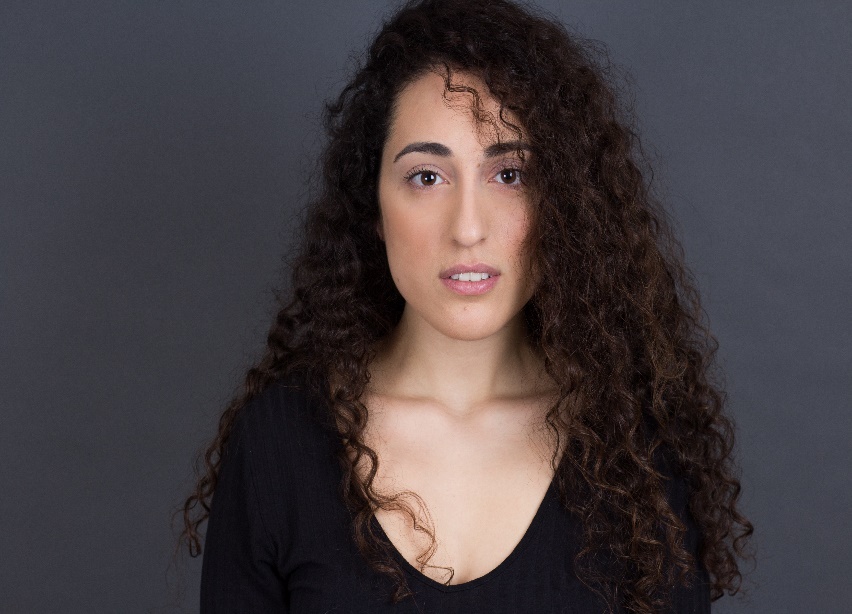  גיל: 25מגורים: תל אביבמספר פלאפון: 0522385812     אימייל: dadika94@gmail.comסוכנות: שרון כהן לימודים וניסיון: בוגרת בית הספר למשחק "בית צבי" במסגרת הלימודים בבית צבי: המחזמר "כנר על הגג"  בתפקיד סבתא צייטל בבימויו של עידו רוזנברג"מרב אהבה" מופע מחווה ליוסי בנאי בבימויו של עידו רוזנברג"תפוחים מן המדבר" בתפקיד ויקטוריה אברבאנל בבימויה של מאיה ניצן"שלוש נשים מחכות"  בתפקיד האומנת בבימויו של גילי אמיתי"יסורי איוב" בבימויו של אלון טיראן"כולם רוצים להוליווד" בתפקיד אמא  בבימויו של יהונתן רון"הכל אודות אמא" בתפקיד הנזירה רוזה בבימויה של מאיה שעיה "איזה יופי" בתפקיד סנדרה בבימויו של יהונתן רון"משאלה אחת ימינה" בתפקיד אילנה בבימויו של איגור ברזין מלגות:זוכת תחרות מונולוגים ע"ש יהודית ומשה זעירי מלגת איגוד האמרגנים והמפיקיםמלגת דיוויד מרסרמלגת אקים רמת גן גבעתייםאחרים:      2016-2018- לימודי פיתוח קול – דוקי עצמון ונירה גל                                                                          2018- קורס משחק מול מצלמה- ליאת ביין2018- סרט קצר "פעימות "(זוכה ציון לשבח בפסטיבל הקולנוע הגאה 2019)2019- סרט למגזר החרדי שצולם ברומניה2019- השתתפות בסדרה צרפתית " דיבוקים" שצולמה בישראל2019- עוזרת במאי "חנן הגנן"  במדיטק2018- עוזרת במאי בהפקה פרטית2018-2019- ניהול הצגה "אגם הברבורים"2018-2019- השתתפות בסרטי סטודנטים שונים2015- קורס פרטי לתיאטרון במסגרת "תיאטרון שני" בתל אביבמיומנויות:משחקשירהתנועה ברמה טובהשפות:עבריתאנגלית טובה מאוד